 قالب طراحی یک برنامه جدیدتاریخ:نام برنامه:دستگاه: FS-16-COMBOردیفمعرف/ایستگاهنحوه پیکربندی در دستگاه FS-16-COMBOردیفمعرف/ایستگاه1خشک کن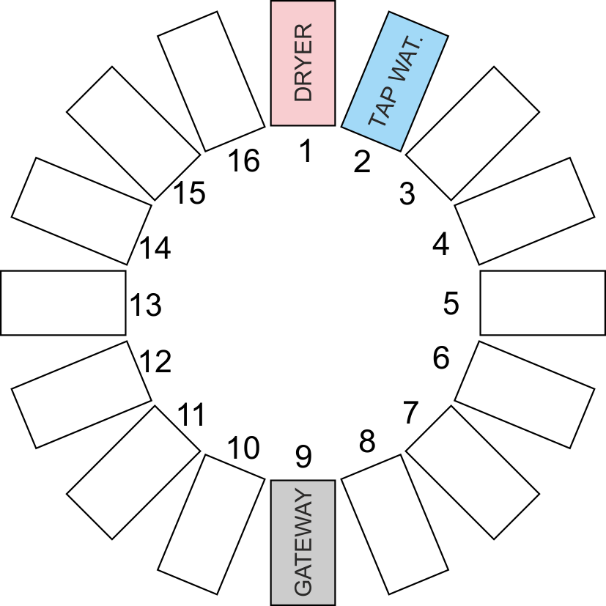 162آب شهری1531441351261171089ردیفمعرفرژیم (I, D)تحرک (SS)زمان (MM, SS)زمان توقف (SS)منبع (000)12345678910111213141516171819202122232425